Programowanie w programie Scratch cz. 1Ustawianie duszka na środku sceny, czyszczenie sceny.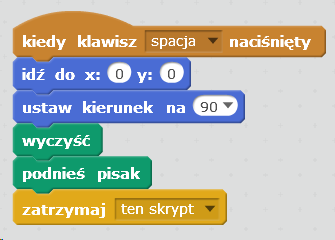 Zadanie 1.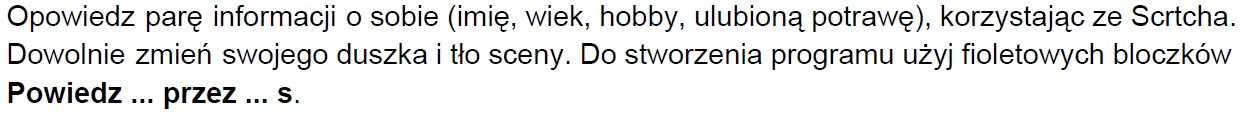 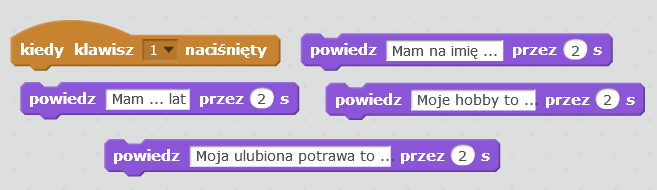 Zadanie 2.Stwórz program który: po naciśnięciu klawisza 2 zmniejszy duszka, po naciśnięciu klawisza 3 zwiększy duszka, po naciśnięciu klawisza 4 duszek będzie wracał do normalnej wielkości.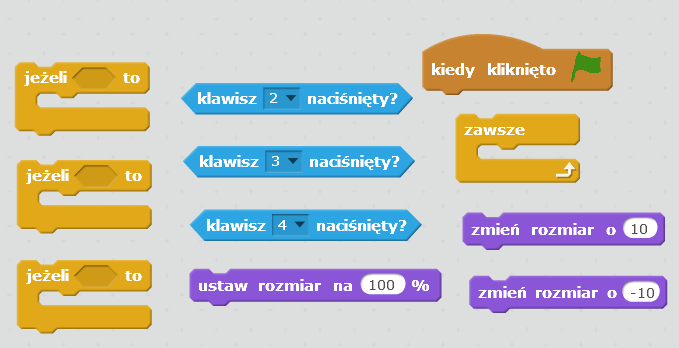 Zadanie 3.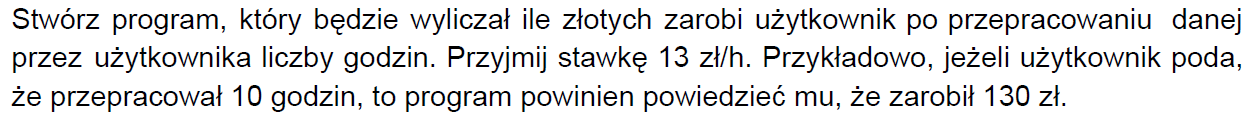 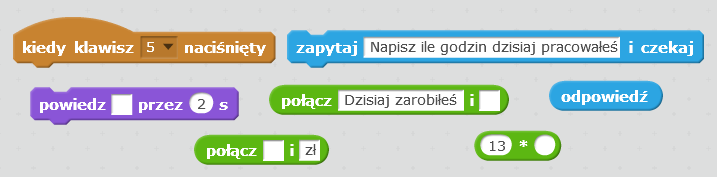 Zadanie 4.Połącz wszystkie bloczki tak, żeby kot zmalał, powiedział, że jest mały, a następnie powrócił do swojego normalnego rozmiaru.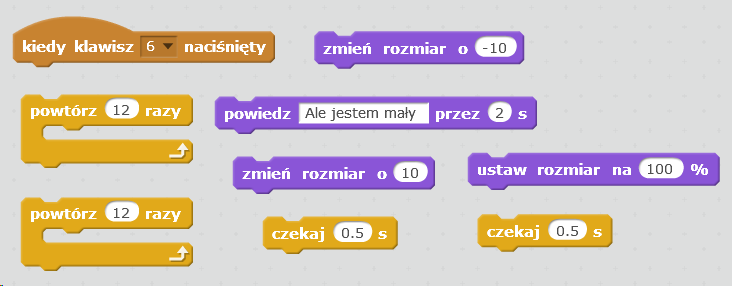 Zadanie 5. Stwórz program, w którym użytkownik będzie zgadywał losowo wybraną liczbę przez komputer. Będziesz potrzebował duszka, który powie użytkownikowi, żeby pomyślał sobie o pewnej liczbie od 55 do 99, a następnie poprosi go o odgadnięcie tej liczby. Duszek powinien mówić „Za dużo” i „Za mało” w momencie, gdy użytkownik będzie źle zgadywał. Gdy użytkownik odgadnie wylosowaną liczbę, duszek powinien powiedzieć „Udało Ci się!”. 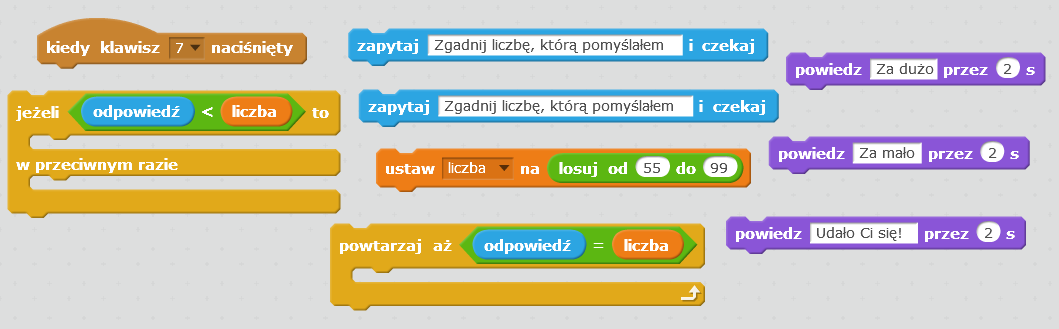 